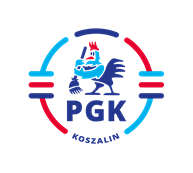 Koszalin, dnia 05.11.2021 r.Nr postępowania: 2021\S 181-468391Nr referencyjny 39Identyfikator postępowania ocds-148610-f39c6f36-183d-11ec-b885-f28f91688073             INFORMACJA Z OTWARCIA OFERT  zgodnie z art. 222 ust. 5 ustawy z dnia 11 września 2019 r.Prawo zamówień publicznych (  t.j. Dz.U. z 2021 r. poz. 1129 ). Dotyczy: Postępowania o udzielenie zamówienia publicznego prowadzonego w trybie przetargu nieograniczonego na „Zakup i dostawę w formie leasingu operacyjnego z opcją wykupu fabrycznie nowej minikoparki dla Przedsiębiorstwa Gospodarki Komunalnej sp. z o.o. w Koszalinie”.Oferty złożyli   następujący Wykonawcy: Oferta nr 1 SG Equipment Leasing Polska Sp. z o.o. ul. Marszałkowska 111, 00-102 Warszawa•	Cena ofertowa brutto 164.234,70 zł          •	Okres gwarancji   24 miesiące          Oferta nr 2 Europejski Fundusz Leasingowy SA lider konsorcjum / HYDROSPRZĘT KUKLA Spółka Jawna  - dostawca Siedziba i adres Ul. Legnicka 48 bud. C-D 54-202 Wrocław lider konsorcjum /
Łąkta Dolna 247,   32-733 Trzciana -  DostawcaCena ofertowa brutto 149.813,20 zł          Okres gwarancji  24 miesiące          